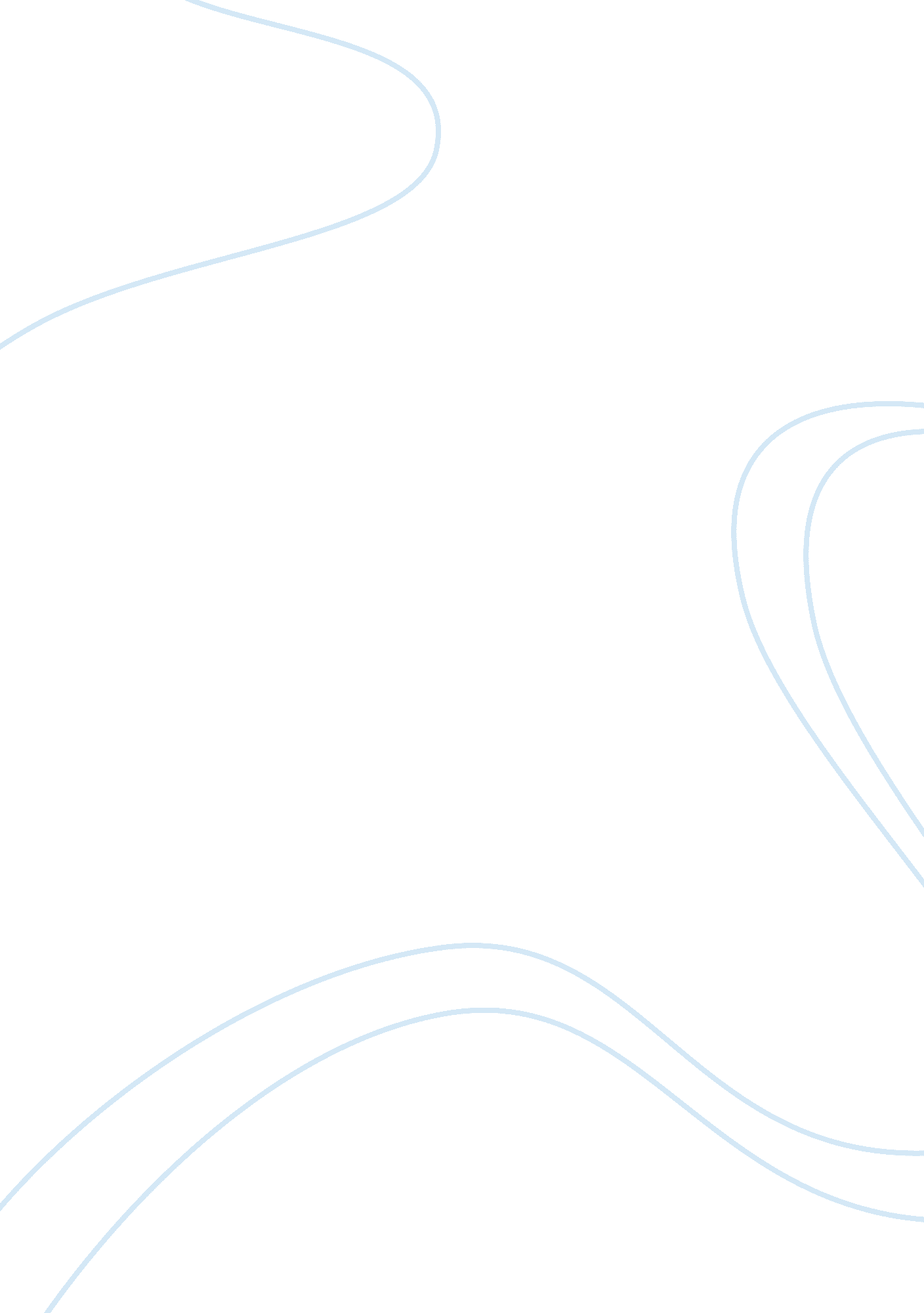 Terrorism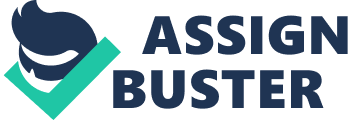 Without a doubt, terrorism is a sensitive issue that continues to be the focal point for radical and liberal groups, that are focused in “ teaching their gospel.” Terrorism is an act of using violence to achieve a certain objective. It is primary used by radical groups, who insist that violence is the final channel to achieve their goals. Undoubtedly, terrorism is wrong because it promotes violence, targets innocent civilians, and justifies the use of violence based on religion. One of the foremost problems concerning terrorism is the fact that it promotes violence. Violence is never an answer to any issue and is against the morals of humanity. If one kills another human being due to self-defense—there is some purpose to it. However, if the attacker deliberately takes a live of someone to instill their radical views—that is ethically wrong. During terroristic attacks, human beings get treated as mere objects rather than creatures of life. Kant himself mentioned that people often induce terror “ to treat them as ends in themselves and not simply as means to one's own ends.” Here it may seem complicated and puzzling, but Kant clearly here depicts the true agenda that is molded in human morality. Another reason why terrorism is not a justified means of achieving a particular is aim is due to the fact that it takes the lives of innocent citizens. One cannot diminish the fact that terrorism leads to innocent lives of victims. The victims in terrorist attacks are killed merely because they were present at that moment. The attack was not focused in military personnel or anyone, which makes the attack seem illogical. The victims are taken simply because they were present at that moment even though they were not associated Lastly, the use of terrorism is wrong because it uses violence as a way to justify the means of conducting violence. Terrorist attacks are no doubt a violation of human dignity. Terror attacks have more political purpose than religious ones for various reasons. Most leaders induce these attacks in order to instill fear and power in the civilian population. When a leader or country decides to bomb another country, civilians free for refugee. However, many die in the process as they migrate to an area that will still be bombed. Undoubtedly, civilians at this point are in the mercy of cruel violence. Terrorism should not be justified through any means. Terrorism is utilized to achieve means far beyond the logical sense and demoralizes human morality. Clearly, terrorism should be shunned upon because it promotes violence, targets innocent civilians, and justifies the use of violence based on religion. Works Cited " International Law and Terrorism." Military review. N. p., 20 Jan. 1999. Web. 21 June 2011. 